Topdirigenten werken samen in Geleen.Frenk Rouschop en Anton Kropivšek  hebben elkaar weer gevonden. Nadat eerdere samenwerking op het WMC in 2017 leidde tot zeer succesvolle vervolgoptredens met de fanfare St. Jozef uit Schimmert in 2018.  Ditmaal hebben de “TOPPERS” uit respectievelijk de habrafawereld en op koorgebied  elkaar gevonden met hun gezelschappen uit Riemst (BE) harmonie de Volksgalm en uit Schinveld vocaal enemble Canto Rinato in hun “Concert of the Year”.Een pauze loos programma van 90 minuten waarin het beste uit de Belgische wereldkampioenen (WMC 2017) en de zangers van Canto Rinato wordt gehaald.Het programma biedt werken van o.a. Mozart, Sjostakovitsj, Arnesen, Bizet, Swider, Hogan en diverse andere klassieke en hedendaagse componisten. Het beloofd een rijk geschakeerd muzikaal voorjaarsboeket te worden dat oorstrelend voor de luisteraar zal zijn en een genot voor de echte muziekliefhebber. De gekozen locatie voor dit concert is de Augustinuskerk in Geleen op zondag 24 maart om 15:00 u.  Frenk Rouschop			Anton Kropivšek  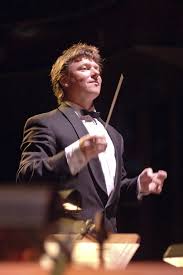 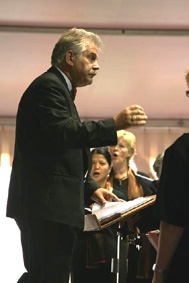 